Publicado en  el 07/04/2015 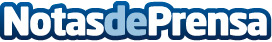 Dos bronces en dobles de la Nations Future CupDatos de contacto:Nota de prensa publicada en: https://www.notasdeprensa.es/dos-bronces-en-dobles-de-la-nations-future-cup_1 Categorias: Otros deportes http://www.notasdeprensa.es